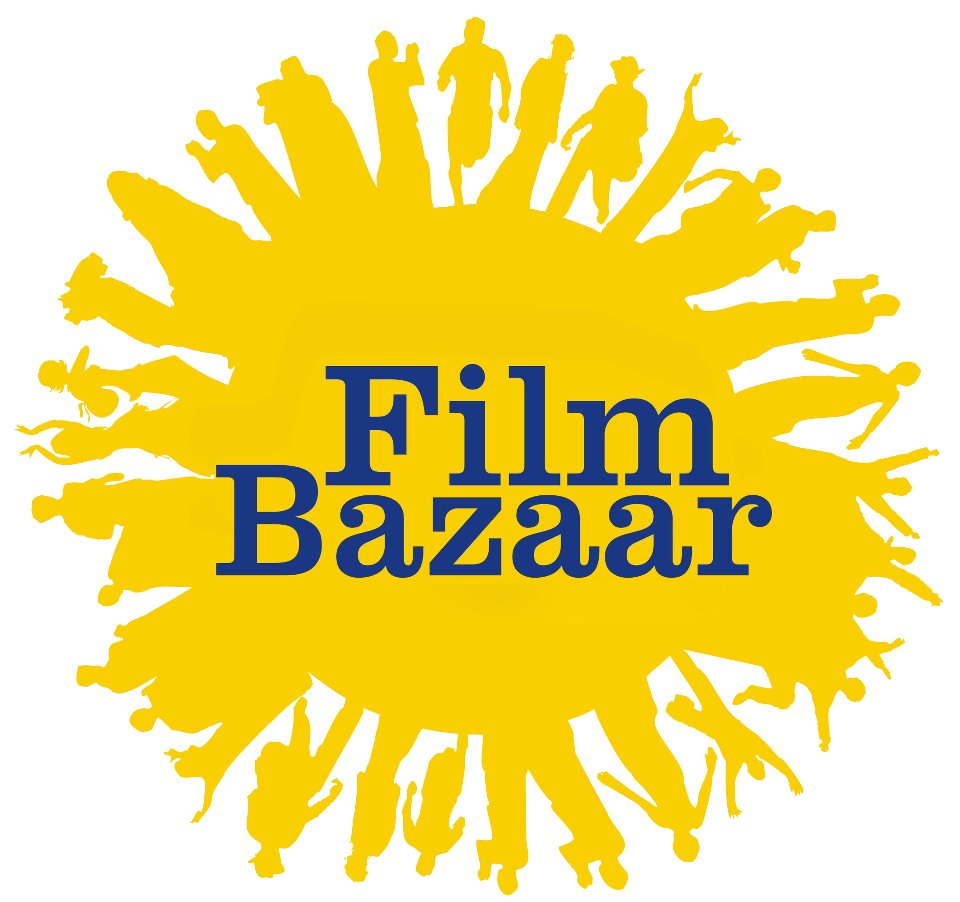 NFDC Film Bazaar 2012 Calls for Entries for the Work-in-Progress Lab & Viewing RoomMumbai, September 21, 2012: NFDC Film Bazaar 2012 invites entries for the Work-in-Progress Lab and the Viewing Room. The submission deadline is October 10th 2012.At the Work in Progress (WIP) Lab, 5 selected projects in their rough cut stage are presented to a panel of international film experts. The intention is to help the filmmaker achieve an accomplished final cut through expert insights. Celebrated film critic & historian, Derek Malcolm; Head of Israel Film Fund, Katriel Schory & Chris Paton from Fortissimo Films were the mentors for 2011 WIP Lab. The films from the 2011 Lab have gone on to have World premieres at prestigious international film festivals: Ashim Ahluwalia’s Miss Lovely ( World Premiere, Cannes Film Festival in official competition section-Un Certain Regard)  Manjeet Singh’s Mumbai Cha Raja and Anand Gandhi’s Ship of Theseus (World Premiere, Toronto Film Festival 2012), Ajay Bahl’s BA Pass (World Premiere, 12th Osian’s Cinefan Film Festival). The lab is open only to feature length films and documentaries in the rough-cut.  Viewing Room (previously known as Screening Room) was successfully introduced in FB 2011 with the aim of presenting films seeking finishing funds, world sales, distribution partners & film festivals to investors, world sales agents and film festival programmers.The Films are viewed on individual computer terminals in private booths via a specially designed Viewing Room software, which allows the viewer to watch complete films, access details of the film as well as contact the director or producer. This section is open to films of all genres and lengths which are complete or in the rough cut stage. Films presented in this section last year have been selected by various film festivals.For more details and application forms visit www.filmbazaarindia.com or write to films@filmbazaarindia.comThe sixth Film Bazaar will be held from November 21-24, 2012 at the Goa Marriott Resort (India) alongside the International Film Festival of India 2012. 